Пенсионный фонд Российской Федерации
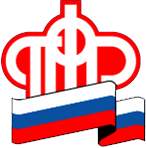 Отделение Пенсионного фонда по Ханты-Мансийскому автономному округу – ЮгрыНа Санкт-Петербургской бирже пройдет аукцион по размещению пенсионных накоплений в банковские депозиты27 апреля Пенсионный фонд России проведет на Санкт-петербургской валютной бирже отбор заявок банков по размещению в депозиты 7,5 млрд рублей резерва по обязательному пенсионному страхованию. Средства будут размещены на 53 дня, до 20 июня 2022 года, по минимальной ставке 15,25% годовых. От одного банка принимается до пяти заявок, объем каждой – не меньше 1 млрд рублей.Напомним, согласно закону средства обязательных и добровольных страховых взносов на накопительную пенсию подлежат инвестированию до момента передачи в управляющие компании и негосударственные пенсионные фонды. Инвестированию также подлежат средства резерва Пенсионного фонда России по обязательному пенсионному страхованию.Депозитные аукционы проводятся в соответствии с постановлением Правительства РФ и приказами Министерства финансов РФ, которые регламентируют порядок и критерии отбора банков, принимающих участие в аукционе. Подробнее о размещении пенсионных накоплений в банковские депозиты. https://pfr.gov.ru/grazhdanam/pensions/pens_nak/bank_depozit/~630 Отделение ПФР по ХМАО-Югре 